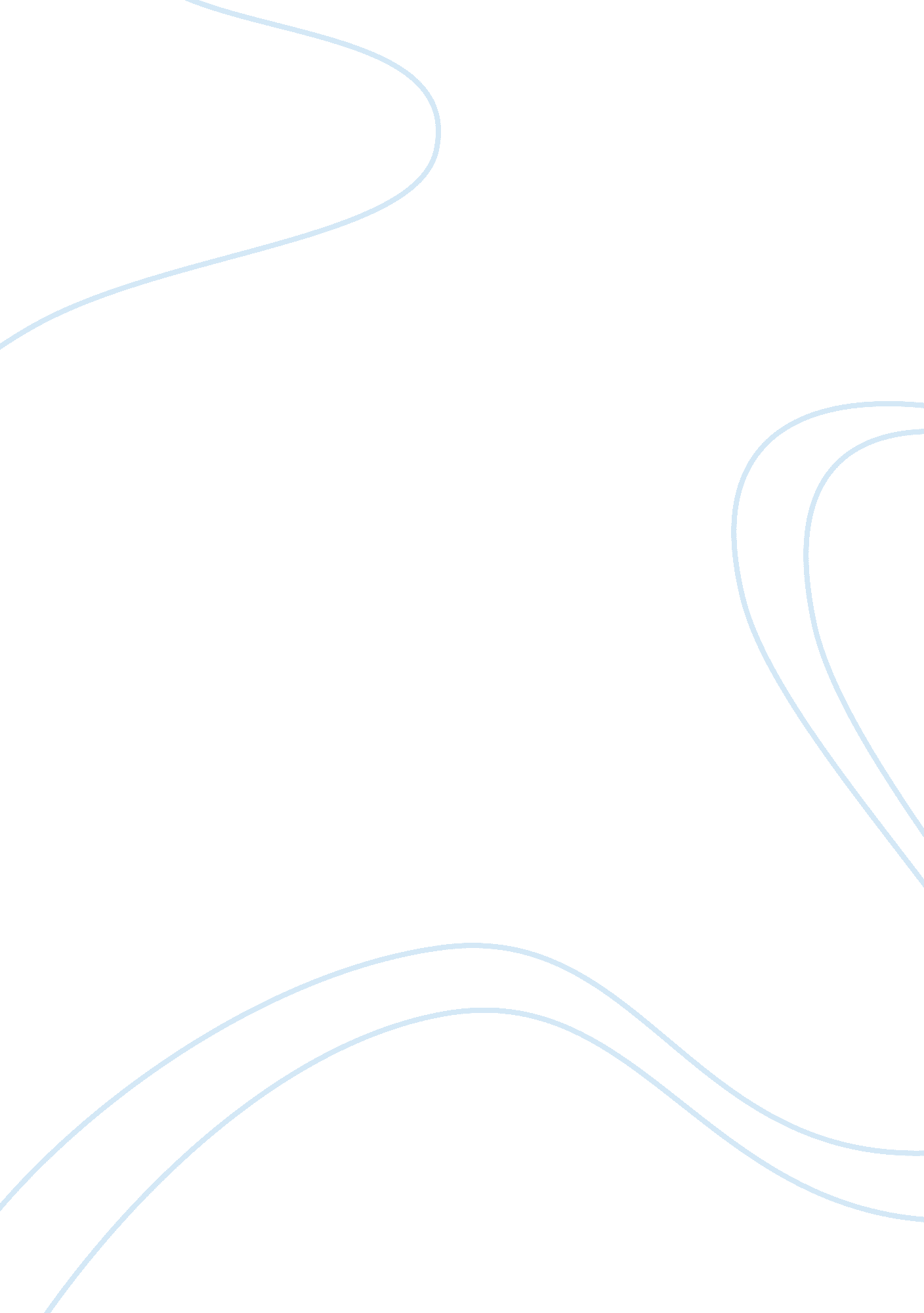 Issue of abuse in schools theology religion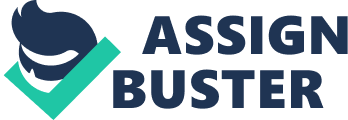 On behalf of the State and of all citizens of the State, the Government wants to do a sincere and long delinquent apology to the victims of childhood maltreatment for our corporate failure to step in, to observe their hurting, to come to their deliverance. The publication of the Report of the Commission to Inquire into Child Abuse ( normally known as the Ryan Report ) on 20th May 2009 was a painful event in the history of modern Ireland. The litany of awful wrongs inflicted on our kids, who were placed by the State in residential establishments run by spiritual orders, was collated by the Commission and presented for Ireland and the universe to read. Mr Justice Sean Ryan, in composing the Commission ‘ s Report, placed considerable accent on stairss that should be taken to guarantee kids are listened to, respected as persons and protected against any type of maltreatment. Much policy and legislative work has taken topographic point in recent old ages to better precautions for kids, both in and out of State attention. The history of Ireland in the 20th century will be rewritten as a consequence of the Ryan Commission of Inquiry. As a effect of the Commission ‘ s Report, establishments that were held to be beyond reproach have been challenged to their nucleus. The maltreatment that was prevalent in some educational establishments in twentieth-century Ireland may best be analysed foremost, with mention to the physical castigation of kids and so in the context of the emotional and sexual maltreatment which made the lives of legion pupils suffering. The issue of physical maltreatment entails many factors and experiences that merit treatment. However the chief factors implying maltreatment happening in the name of larning and how the section of instruction every bit good as other persons in places of authorization overlooked blazing misdemeanors of their ordinances will be discussed in deepness. Following this, the essay will continue to discourse the emotional maltreatment that was prevailing along with the results of these awful offenses with mention to the outstanding work of Bruce Arnold throughout. The concluding facet of the chief organic structure of the essay will imply discoursing the sexual maltreatment that was prevalent in some educational establishments in twentieth-century Ireland. This subdivision provides some cursing facts from assorted studies foregrounding the true extent of the offenses committed during this clip. Specific mentions will be made to the maltreatment that occurred in St Joseph ‘ s Industrial School in Artane and the industrial school in Letterfrack. The physical subject of kids was widely tolerated for much of the 20th century, even to extremes that by today ‘ s criterions would be regarded as maltreatment. Historically, there was small understanding that bodily penalty was potentially harmful or that it could hold enduring negative effects on kids, the position prevailed that “ a good whipping ne’er hurt anyone ” and that some bodily penalty was necessary to instil regard for authorization, to keep subject, and to rise up “ good citizens ” . It was, basically, taken for granted that this was how a pupil learns, non through love of his topics or his nisus for cognition, but instead through panic of the effects if he can non come up with the right reply when the inquiries come around to his side of the room ( Maguire and O Cinneide 2005 ) . Social reformists viewed kids as persons vulnerable to mistreat and pretermit in the late nineteenth and early twentieth centuries. In Edwardian England, reformists like Charles Booth and Sebohm Rowntree attempted to quantify poorness, analyzing its causes and features. As a consequence of this thought, all the nineteenth-century statute law in this field was replaced by the Children Act, 1908, popularly known as the Children ‘ s Charter. The Act dealt with the bar of inhuman treatment to kids, protection of infant life, and proviso for juvenile offense. However, the most of import commissariats of it were in Part IV, which provided the constitutional footing for industrial schools and reform schools ( The Ryan Report 2009 ) . Many of the persons abused were constantly denied justness in the tribunals, as in the 1980s a hold in coverage of every bit small as a twelvemonth might be considered to be a saloon to prosecution. The absence of the voice of the kid in review studies and in tribunal combined with negative attitudes towards at hazard and abused kids, reveals how attitudes to kids shaped responses to mistreat. The studies on kid maltreatment, including the aforesaid Ryan Report, highlight how the jurisprudence did non function or use to all members of Irish society every bit ( Holohan 2011 ) . It is of import to observe that the method of crushing persons in order to instil regard was non merely prevalent in schools but can be linked to wider Irish society as a whole as this was besides platitude in the family. Having established the grounds for the prevalence of this maltreatment, the essay will now discourse how those in places of authorization proceeded to cover with ailments of maltreatment and the at hand actions undertaken as a consequence. It is clear from the manner the Department of Education, instructors and school directors responded to ailments that instructors often and wittingly violated the Department of Education ‘ s ordinances and that the Department of Education frequently overlooked blazing misdemeanors instead than take action that might sabotage the authorization of instructors, school directors, or principals. The overall decision to be drawn from the available ailment files is that the Department was, by and big, unresponsive to ailments and loath to keep themselves or school teachers accountable for breaches of bodily penalty ordinances ( Maguire and O Cinneide 2005 ) . As Bertie Ahern stated in his address mentioned antecedently: One of the grounds for the cloak of secretiveness that surrounded this maltreatment was the failure of consecutive Governments to confront up to the extent to which variety meats of the State has duty for maltreatment. There was a reluctance to acknowledge that as a State and as a society we failed many of the kids of the state by leting them to be incarcerated in topographic points where they were non cherished, but ill treated. ( The Office of Bertie Ahern, 2009 ) Having established that the ordinances that were in topographic point were clearly breached, the essay will now discourse some of the grounds cited for why the maltreatment occurred. Despite the formal constitutional separation of church and State, the Catholic hierarchy had a alone place among force per unit area groups in Irish society. By the 1950s “ indirectly through its influence on the Catholic bulk and straight through its influence upon Catholic members of authorities ” , the Catholic Church was “ without equal in footings of power ” ( Holohan 2011 ) . The Murphy ( Dublin ) Report suggests that the prominent and influential function of agents of the Catholic Church in society was the really ground why these maltreatments were allowed to travel unbridled. It is informative to compare the 1965 linguistic communication used by the Department of Education that warned that “ Bodily penalty should non be administered for mere failure at lessons ” with the 1946 regulation that explicitly warned that “ Under no fortunes should corporal penalty be administered for mere failure at lessons ” ( Maguire and O Cinneide 2005 ) . The new ordinances appear to hold been more equivocal, and possibly more unfastened to mistreat, than old regulations, and did little to ease the concerns of oppositions of bodily penalty ( Maguire and O Cinneide 2005 ) . The essay will now discourse the emotional maltreatment that was prevalent in some educational establishments in twentieth-century Ireland. In The Irish Gulag: How the State Betrayed its Innocent Children, Bruce Arnold catalogues overpowering and cursing grounds that the Irish State was engaged in improper Acts of the Apostless of such momentous proportions as to direct shockwaves non merely throughout Irish society but throughout the universe. Arnold discusses how the State encouraged this pattern and incarcerated legion kids, reprobating them to brutal anguish and bondage, depriving them of any rights whatsoever. What emerges is the State ‘ s deliberate disregard and forsaking of its kid citizens, while declaring to be concerned about their public assistance. It demonised the natural parents of the kids while, in fact, it was the devil ( Bruce 2009 ) . When discoursing the wide remit of the Ryan committee, Arnold notes that the cardinal issue of: Government duty for leting the system to run and for leting a non-stop supply line of kids to parade into their topographic points of wretchedness and harm was non to be investigated. Nor was it. ( Bruce 2009 ) He proceeds to discourse how the State has now shielded itself and the church against any error ; in making so it victimises further non merely those it incarcerated but the state. As Arnold writes: The abused remain on the legal peripheries of our society, their legal position frequently in oblivion, still looking, still waiting for the modest recompense that most of them would settle for if it were to be given in the right spirit. ( Bruce 2009 ) In Arnold ‘ s position it is the province that is blameworthy, the province that built the models that allowed this maltreatment to take topographic point and the province that is leting those who committed the offenses to acquire away with it and leting the establishment that controlled it all to see itself against fiscal punishment ( Horgan 2009 ) . Remembering that bodily penalty was allowed during this epoch, as mentioned antecedently, the essay will now continue to discourse the issue of bodily penalty intensifying to offenses of sexual maltreatment. In 1974, the Irish Union of School Students ( IUSS ) published a study entitled ‘ Corporal Punishment: The Brutal Facts ‘ , in which they attempted to, quantify the usage of bodily penalty in the state ‘ s primary, secondary, and vocational schools. This study concluded that: While it would look that many instructors regard bodily penalty as a normal and utile method of category control, it would look that there are some sadists and other sexual deviants in charge of categories in Irish schools. ( Irish Union of School Students 1974 ) While regulations existed to regulate how and why kids were punished in national schools, the available grounds points undeniably to the decision that misdemeanors of the ordinances were platitude, and that the Department of Education was non eager either to formalize ailments about inordinate bodily penalty or to dispute the authorization of instructors and school directors ( Maguire and O Cinneide 2005 ) . Research undertaken by the Royal College of Surgeons in Ireland, which was published in SAVI and SAVI Revisited, found that “ Clerical/religious curates or clerical/religious instructors constituted 3. 2 % of ( child sexual ) maltreaters ” . The Report of the Garda Siochana Inspectorate ( 2011 ) has stated that “ whatever option is taken, it welcomes the debut of formal demands to describe child sexual maltreatment ” . This should clear up what is expected of persons such as healthcare workers and instructors who encounter allegations or grounds of child sexual maltreatment, and diminish the possibility of child sexual maltreatment instances traveling unreported. However, it would be unfair non to observe that while this maltreatment was inflicted by legion priests and instructors, the bulk of priests and instructors were non guilty of any such error and are possibly below the belt seeing their ain reputes tarnished as a consequence of the actions of a minority of their equals during the 20th century. Having established that maltreatment was prevalent in some educational establishments in twentieth-century Ireland the essay will now discourse a peculiar illustration of this maltreatment that occurred in St Joseph ‘ s Industrial School in Artane. St Joseph ‘ s Industrial School, Artane was established under the Industrial Schools Act ( Ireland ) , in 1868, by the Christian Brothers at the petition of the so Archbishop of Dublin, Cardinal Cullen. It opened in 1870 with the purpose of caring for neglected, orphaned and abandoned Roman Catholic boys, and it operated as an industrial school until its closing in 1969. However, this did non turn out to be the instance as legion instances of maltreatment were uncovered. With respect to sexual maltreatment, the fold acknowledged that such incidents had happened, and they greatly regretted them. The Congregation claimed it did non digest such behaviors and that the available grounds showed they responded suitably harmonizing to the norms of the clip, even if present criterions would reprobate them. With respects to the physical maltreatment allegations, the Congregation maintained that this issue had to be seen in the context of the clip, when bodily penalty was permitted, non merely in industrial schools but in all schools, and was besides common in places across the state. It must be noted that the ‘ norms of the clip ‘ were established by the culprits themselves. As a consequence of this these persons got off lightly so to talk. As Bertie Ahern stated: The issue of child maltreatment in establishments in our society is a dirt of shocking proportions. The more we have learnt about these disgusting activities in certain topographic points, the greater our choler at those who perpetrated maltreatment and the greater our letdown at those who allowed it to go on. The being of this maltreatment is non a recent development. The greatest proportion of maltreatment occurred many decennaries ago, prior to the reforms of the seventiess. However, for a figure of grounds, the full extent of maltreatment in establishments has merely in more recent old ages become evident. TOO LONG and is it relevant to norms of the clip? ( The Office of Bertie Ahern, 2009 ) The documental grounds, the remembrances of independent informants, the grounds heard by the Committee between September and December 2005, and the study of Mr Bernard Dunleavy BL ( Barrister at Law ) that was commissioned by the Congregation all described a government of penalty and physical maltreatment in Artane ( The Ryan Report 2009 ) . Artane was non entirely in perpetrating such awful Acts of the Apostless of maltreatment towards kids. Another awful instance sing kid maltreatment occurred in an industrial school in Letterfrack which the essay will now discourse. As the environment in Letterfrack was rather stray, persons who abused male childs physically and sexually at large exposure and rebuke for drawn-out periods of clip. The Congregation argued that the regulations regulating penalty were adhered to and that when physical maltreaters were discovered they were removed from the school. However, the Congregation did non look into the assorted instances of maltreatment adequately, it did non punish Brothers who were found guilty of maltreatment and did non implement the regulations that governed bodily penalty. The Provincial ‘ s behavior put the involvements of the Institution, the Congregation and the Brother in front of the public assistance of the male childs, which required that the issue of sexual maltreatment be confronted. Brothers who served in Letterfrack included those who had antecedently been found guilty of sexually mistreating male childs, those whose maltreatment was uncovered during their clip in the establishment and, some who were later revealed to hold abused male childs. It was hence an act of foolhardy neglect to direct known maltreaters to the industrial school. The mode in which Brothers who sexually abused were dealt with is declarative of a policy of protecting them, the Community and the Congregation, from the effects of revelation of maltreatment ( The Ryan Report 2009 ) . The essay will now discourse what is viewed as a majorly contributing factor to the logical thinking for his maltreatment occurring. In residential establishments, run by spiritual orders, non merely were members frequently allowed to travel unbridled in their maltreatment of kids, but maltreatment was made more likely by the choice of peculiarly unsuitable staff. Barry Coldrey describes how “ old, ill and mentally unstable members ” were normally ‘ hidden ‘ in establishments. He stated that the staff were untrained and “ resorted to bodily penalty as the lone control mechanism they knew ” and that “ the boundary between acceptable penalty and maltreatment was obscure and equivocal ” while likewise blurred were the boundaries between physical and sexual maltreatment ( Coldrey, cited in Holohan 2011 ) . To reason, the essay will now discourse how instructors should try to understand the maltreatment that has been discussed throughout the class of this essay. Teachers must foremost understand non merely the nature of the events that have occurred but besides the magnitude of the consequence they have had on the lives of legion persons and their households. By foremost recognizing this impact, instructors can accommodate a more informed attack to discoursing this issue. To truly understand the maltreatment, it is necessary that instructors apprehend that many persons are yet to have justness for the maltreatment they suffered at the custodies of those in places of authorization in twentieth-century Ireland. They must be cognizant that it is the responsibility of the province to supply these persons with justness. Even though instructors can non supply this justness themselves, they can their make utmost to guarantee that this maltreatment does non go prevalent once more non merely in their ain schoolrooms but throughout their schools and wider society. The repute of instructors has been tarnished in the eyes of many persons as a consequence of these offenses therefore it is critical they are cognizant that highly difficult work must be undertaken in order to recover the trust of the wider society. Teachers ‘ relationships with pupils may be the most of import factor lending to pupils ‘ acquisition, therefore they must seek to extinguish any pupil ‘ s premeditated positions of their place and guarantee that their pupils view them as accessible and helpful. The instructor should take a leading function in patterning a wide holistic position of instruction, focused on making the best possible acquisition environment. Even though it is disputing, instructors should understand that what may look platitude in the schoolroom today may go unheard of in old ages to come and it is hence necessary to oppugn our hegemonic premises about what we feel will profit the pupils larning as it may be hindering it. It is critical that larning is happening for the right grounds. Even though corporate penalty has been removed, many pupils today do non expose an appetency for larning. Alternatively, their interactions are more focussed on supplying the reply nowadays in the instructors mind as opposed to what they view as the correct reply. Even though ordinances are in topographic point, instructors must gain that this does non needfully intend they are being implemented. It is the responsibility of the instructor to expose a grade of heed in the schoolroom and remain invariably cognizant of their pupils and their milieus. This can be disputing but it is necessary in order to guarantee that intimidation is non happening and that all pupils remain actively involved in schoolroom activities. By developing their consciousness of the assorted marks of physical, emotional and sexual maltreatment, instructors can enable themselves to instantly recognize its happening, therefore lending to guaranting that these offenses are prevented from go oning in society today. Even though carry oning extended research allows instructors to derive a far greater apprehension of the injury that so many persons and households have experienced, it still does non truly reflect the annihilating consequence this maltreatment has had. Due to this ground, it remains highly hard for instructors to truly understand the maltreatment that was prevalent in some educational establishments in twentieth-century Ireland. However, as the essay has noted, it is of utmost importance that instructors are now cognizant of the signals for recognizing maltreatment in order to guarantee that it does non go platitude one time once more. Article One in the Universal Declaration of Human Rights ( 1948 ) states that “ All human existences are born free and equal in self-respect and rights ” and this must non be forgotten by persons of any pattern. 